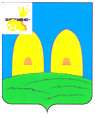 А Д М И Н И С Т Р А Ц И ЯОСТЕРСКОГО СЕЛЬСКОГО ПОСЕЛЕНИЯРОСЛАВЛЬСКОГО РАЙОНА СМОЛЕНКОЙ ОБЛАСТИП О С Т А Н О В Л Е Н И Е      от 13.02.2020 № 59Об утверждении перечня должностей муниципальной службы, при назначении на которые граждане и при замещении которых муниципальные служащие обязаны представлять сведения о своих доходах, об имуществе и обязательствах имущественного характера, а также сведения о доходах, об имуществе и обязательствах имущественного характера своих супруги (супруга) и несовершеннолетних детей       В соответствии со статьей 15 Федерального закона от 02.03.2007   № 25-ФЗ "О муниципальной службе в Российской Федерации", статьей 8 Федерального закона от 25.12.2008 № 273-ФЗ "О противодействии коррупции", Указом Президента Российской Федерации от 18.05.2009 № 557 "Об утверждении перечня должностей федеральной государственной службы, при назначении на которые граждане и при замещении которых федеральные государственные служащие обязаны представлять сведения о своих доходах, об имуществе и обязательствах имущественного характера, а также сведения о доходах, об имуществе и обязательствах имущественного характера своих супруги (супруга) и несовершеннолетних детей",Администрация Остерского сельского поселенияРославльского района Смоленской областип о с т а н о в л я е т:      1. Утвердить прилагаемый перечень должностей муниципальной службы Администрации Остерского сельского поселения Рославльского района Смоленской области, при назначении на которые граждане и при замещении которых муниципальные служащие обязаны представлять сведения о своих доходах, об имуществе и обязательствах имущественного характера, а также сведения о доходах, об имуществе и обязательствах имущественного характера своих супруги (супруга) и несовершеннолетних детей.        2. Признать утратившим силу постановление Администрации Остерского сельского поселения Рославльского района Смоленской области от 26.09.2016 №99«Об утверждении перечня должностей муниципальной службы, при назначении на которые граждане и при замещении которых муниципальные служащие обязаны представлять сведения о своих доходах, об имуществе и обязательствах имущественного характера, а также сведения о доходах, об имуществе и обязательствах имущественного характера своих супруги (супруга) и несовершеннолетних детей».        3. Настоящее постановление подлежит размещению  на официальном сайте Администрации Остерского сельского поселения Рославльского района Смоленской области  в информационно-коммуникационной сети «Интернет».         4. Настоящее постановление вступает в силу со дня его подписания и применяется к правоотношениям, возникшим с 1 января 2020 года.   Глава муниципального образованияОстерского сельского поселенияРославльского района Смоленской области                               С.Г.Ананченков